О  мерах  по  реализации   решения  Собраниядепутатов Карабашского сельского поселения«О внесении  изменений в решение  Собраниядепутатов Карабашского сельского поселенияМариинско-Посадского    района «О  бюджетеКарабашского            сельского         поселенияМариинско-Посадского района     ЧувашскойРеспублики  на  2022 год и на плановый период 2023 и 2024 годов»       В соответствии с решением Собрания депутатов Карабашского сельского поселения от 20 декабря 2021 г. № С-35/2 «О бюджете Карабашского сельского поселения Мариинско-Посадского района Чувашской Республики на 2022 год и на плановый период 2023 и 2024 годов» администрация Карабашского сельского поселения п о с т а н о в л я е т: Принять к исполнению бюджет Карабашского сельского поселения Мариинско-Посадского района Чувашской Республики на 2022 год и на плановый период 2023 и 2024 годов с учётом изменений, внесенных решением Собрания депутатов Карабашского сельского поселения от 26.09.2022 № С-61/1  «О внесении изменений в решение Собрания депутатов Карабашского сельского поселения Мариинско-Посадского района «О бюджете Карабашского сельского поселения Мариинско-Посадского района Чувашской Республики на 2022 год и на плановый период 2023 и 2024 годов». 2. Утвердить прилагаемый перечень мероприятий по реализации решения Собрания депутатов Карабашского сельского поселения от 26.09.2022 № С-61/1  «О внесении изменений в решение Собрания депутатов Карабашского сельского поселения Мариинско-Посадского района «О бюджете Карабашского сельского поселения Мариинско-Посадского района Чувашской Республики на 2022 год и на плановый период 2023 и 2024 годов» (далее – Решение о бюджете).3. Финансовому отделу администрации района внести изменения в сводную бюджетную роспись бюджета Карабашского сельского поселения Мариинско-Посадского района на 2022 год и на плановый период 2023 и 2024 годов. Принять меры по обеспечению своевременного финансирования всех предусмотренных расходов.4. Централизованной бухгалтерии Мариинско-Посадского района внести соответствующие изменения в показатели бюджетных смет на 2022 год и на плановый период 2023 и 2024 годов. Не допускать образования просроченной кредиторской задолжённости по расходным обязательствам.Глава Карабашскогосельского поселения  						О.Н. Мартьянова			Утвержденпостановлением администрации Карабашского                                                                                                                          сельского поселения Мариинско-Посадского районаЧувашской Республикиот 03.10.2022 № 66Перечень
мероприятий по реализации Решения Собрания депутатов Карабашского сельского поселения Мариинско-Посадского района Чувашской Республики от 26.09.2022 № С-61/1  «О внесении изменений в решение Собрания депутатов Карабашскогосельского поселения Мариинско-Посадского района «О бюджете Карабашского сельского поселения Мариинско-Посадского района Чувашской Республики на 2022 год и плановый период 2023 и 2024 годов»» ЧĂВАШ РЕСПУБЛИКИ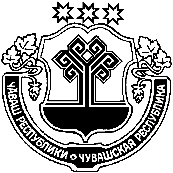 СĔНТĔРВĂРРИ РАЙОНĚЧУВАШСКАЯ РЕСПУБЛИКА МАРИИНСКО-ПОСАДСКИЙ РАЙОН КАРАПАШ  ПОСЕЛЕНИЙĚН ЯЛ ХУТЛĂХĚ ЙЫШĂНУ      2022 .10.03  66 №                   Карапаш ялĕАДМИНИСТРАЦИЯКАРАБАШСКОГО СЕЛЬСКОГО ПОСЕЛЕНИЯ ПОСТАНОВЛЕНИЕ     03.10.2022 № 66деревня КарабашиN п/пНаименование мероприятияСроки реализацииОтветственный исполнитель12341.Утверждение предельной численности и фонда оплаты труда работников администрации Карабашского сельского поселения Мариинско-Посадского района  Чувашской Республики и фонда оплаты труда казённых учреждений Карабашского сельского поселения Мариинско-Посадского района Чувашской Республики на 2022 годсентябрь 2022 г.администрация Карабашского сельского поселения Мариинско-Посадского района  Чувашской Республики1.Внесение изменений в муниципальные программы Карабашского сельского поселения Мариинско-Посадского района Чувашской Республики в целях их приведения в соответствие с решением о бюджете не позднее трех месяцев со дня вступления в силу Решения о бюджете администрация Карабашского сельского поселения Мариинско-Посадского района  Чувашской Республики